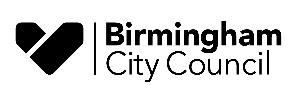 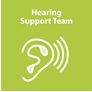 Hearing Support TeamReferral FormPlease note: We accept referrals for children and young people who have a diagnosed hearing loss and have been prescribed hearing aid(s) or cochlear implants.                                                                    For more details see our Local Offer pages: Sensory Support Hearing | Local Offer BirminghamPlease return the completed form, parental consent form and any hospital reports Hearing Support Team using the email address below, adding New Referral in the subject line. Thank youHSTreferrals@birmingham.gov.ukPersonal Details of PupilPersonal Details of PupilPersonal Details of PupilPersonal Details of PupilForename:         Surname:         Surname:        Preferred name:      Date of Birth:      Date of Birth:      Gender:       Gender:       Age:      	Age:      	Preferred language:      Preferred language:      Year Group:      Year Group:      Nursery Children OnlyAttends:  a.m. / p.m. / full timeNursery Children OnlyAttends:  a.m. / p.m. / full timeChild Protection Plan : Y/NChild in Need Plan Y/NLooked after child Y/NChild Protection Plan : Y/NChild in Need Plan Y/NLooked after child Y/NEHC Plan: Y/NSSPP Plan Y/N EY Plan Y/NEHC Plan: Y/NSSPP Plan Y/N EY Plan Y/NParents/Carers detailsParents/Carers detailsParents/Carers detailsParents/Carers detailsParents/Carers detailsParents/Carers detailsParents/Carers detailsForename:      Forename:      Forename:      Surname:      Surname:      Surname:      Surname:      Forename:      Forename:      Forename:      Surname:          Surname:          Surname:          Surname:          Home Address:      Postcode:      Home Address:      Postcode:      Home Address:      Postcode:      Home Address:      Postcode:      Home Address:      Postcode:      Home Address:      Postcode:      Home Address:      Postcode:      Tel No:      Tel No:      Relationship to Child:      Relationship to Child:      Relationship to Child:      Parental responsibility: Yes        Parental responsibility: Yes        Email:      Email:      Email:      Email:      Email:      Email:      Email:      Communication with the child and familyCommunication with the child and familyCommunication with the child and familyCommunication with the child and familyCommunication with the child and familyCommunication with the child and familyCommunication with the child and familyChild’s first languageLanguage used within the homeLanguage used within the homeIs an interpreter required for parents?Yes         No Yes         No Yes         No If so, which language?If so, which language?Placement DetailsPlacement DetailsPlacement DetailsPlacement DetailsPlacement DetailsPlacement DetailsPlacement DetailsPlacement DetailsPlacement DetailsPlacement DetailsPlacement DetailsPlacement DetailsSchool/Setting:      Tel No:       Tel No:       Tel No:       Tel No:       Tel No:       Tel No:       Address:      Address:      Address:      Address:      Address:      SENCO Name:      SENCO Email:      SENCO Email:      SENCO Email:      SENCO Email:      SENCO Email:      SENCO Email:      SENCO Email:      SENCO Email:      SENCO Email:      SENCO Email:      SENCO Email:      SENCO working daysMonMonTuesTuesWedWedWedThursThursFriFriSENCO working daysampmampmampmpmampmampmReferral InformationReferral InformationReferral InformationReferral InformationReferral InformationDetails of hearing loss, including:Unilateral or Bilateral hearing loss (affecting only one or both ears)Degree of hearing loss (mild, moderate, severe or profound)Impact on communication and access to learningDetails of hearing loss, including:Unilateral or Bilateral hearing loss (affecting only one or both ears)Degree of hearing loss (mild, moderate, severe or profound)Impact on communication and access to learningDetails of hearing loss, including:Unilateral or Bilateral hearing loss (affecting only one or both ears)Degree of hearing loss (mild, moderate, severe or profound)Impact on communication and access to learningDetails of hearing loss, including:Unilateral or Bilateral hearing loss (affecting only one or both ears)Degree of hearing loss (mild, moderate, severe or profound)Impact on communication and access to learningDetails of hearing loss, including:Unilateral or Bilateral hearing loss (affecting only one or both ears)Degree of hearing loss (mild, moderate, severe or profound)Impact on communication and access to learningType of hearing aids prescribed (hearing aids, cochlear implants, bone conduction aid – can be worn on a soft or a hard band or permanently fixed)Type of hearing aids prescribed (hearing aids, cochlear implants, bone conduction aid – can be worn on a soft or a hard band or permanently fixed)Type of hearing aids prescribed (hearing aids, cochlear implants, bone conduction aid – can be worn on a soft or a hard band or permanently fixed)Type of hearing aids prescribed (hearing aids, cochlear implants, bone conduction aid – can be worn on a soft or a hard band or permanently fixed)Type of hearing aids prescribed (hearing aids, cochlear implants, bone conduction aid – can be worn on a soft or a hard band or permanently fixed)Name of the child’s audiology clinic (City Hospital, B’ham Children’s or Heartlands)Name of the child’s audiology clinic (City Hospital, B’ham Children’s or Heartlands)Name of the child’s audiology clinic (City Hospital, B’ham Children’s or Heartlands)Name of the child’s audiology clinic (City Hospital, B’ham Children’s or Heartlands)Name of the child’s audiology clinic (City Hospital, B’ham Children’s or Heartlands)Any Additional Needs (e.g. SEN and medical including allergies)Any Additional Needs (e.g. SEN and medical including allergies)Any Additional Needs (e.g. SEN and medical including allergies)Any Additional Needs (e.g. SEN and medical including allergies)Any Additional Needs (e.g. SEN and medical including allergies) Please give details of all other educational agencies involved (e.g. E.P., PSS, CAT) Please give details of all other educational agencies involved (e.g. E.P., PSS, CAT) Please give details of all other educational agencies involved (e.g. E.P., PSS, CAT) Please give details of all other educational agencies involved (e.g. E.P., PSS, CAT) Please give details of all other educational agencies involved (e.g. E.P., PSS, CAT)NameNameAgencyAgencyContact DetailsPlease give details of all medical agencies involved (e.g. Hospital Consultant, Physiotherapist, Occupational Therapist) Please give details of all medical agencies involved (e.g. Hospital Consultant, Physiotherapist, Occupational Therapist) Please give details of all medical agencies involved (e.g. Hospital Consultant, Physiotherapist, Occupational Therapist) Please give details of all medical agencies involved (e.g. Hospital Consultant, Physiotherapist, Occupational Therapist) Please give details of all medical agencies involved (e.g. Hospital Consultant, Physiotherapist, Occupational Therapist) NameAgencyAgencyContact DetailsContact DetailsReferrers DetailsReferrers DetailsName of Referrer:      Role:      Contact details:      Contact details:      Signature:      Date:      